Mannville Minor Hockey Association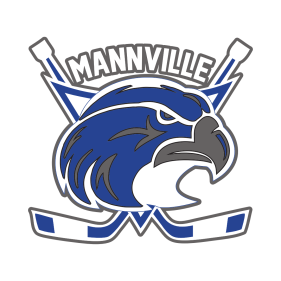 Tournament Registration FormPlayer RosterEntry Fee:  $________           Payable To:  Mannville Minor Hockey AssociationPlease mail form and entry fee to:  	_____________________________________________________________________Return Mailing Address:			_______________________						_______________________						_______________________Division:Team Name:Jersey Colors:Home:Away:Contact Person:Email Address:Cell Number:Head Coach:Cell:Assistant Coach:Cell:Assistant Coach:Cell:Assistant Coach:Cell:Manager:Cell:#Name#Name